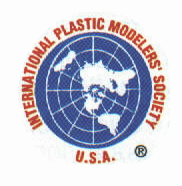 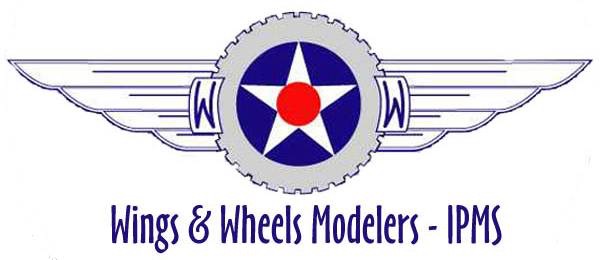 VALLEYCON 31ORLD WAR ICENTENNIAL1916 - 2016OPEN STYLE JUDGINGPLEASE NOTE THE DATE FOR THIS YEARSUNDAY 3 APRIL 20229:00 a.m. to 4:00 p.mNo admission to the vendor or contest rooms until 9:00 amPlease plan accordinglyKNIGHTS OF COLUMBUS460 GRANBY ROADCHICOPEE, MASS.Food and drink available on sitePlenty of free parking